Üdvözlünk a 16. SEMMELWEIS KÖNYVHÉT alkalmából, 
a 2019/2020-as egyetemi tanév kezdetén!Tanulmányaidhoz sok sikert kívánunk!A Semmelweis Kiadó honlapján tájékozódhatsz a legújabb tankönyvekről, jegyzetekről, e-könyvekről, letölthetsz fontos dokumentumokat, de egyéb híreket, publikációkat is olvashatsz. Kérünk, regisztráld magad honlapunkon: www.semmelweiskiado.hu, és kérd hírlevelünket!FOGORVOSTUDOMÁNYI KAR, II. ÉVFOLYAMÁfás számla igényedet kérjük fizetéskor előre jelezd, mert utólag nem áll módunkban számlát adni. Könyvet és jegyzetet kizárólag sértetlen állapotban cserélünk, számla vagy nyugta ellenében. A könyv és a jegyzet szerzői jogi oltalom és kizárólagos kiadói felhasználási jog alatt áll (1999. évi LXXVI. törvény). Bármely részének vagy egészének mindennemű többszörözése a Kiadó engedélye nélkül jogsértő és büntetendő!Közös nyelvünk a könyv!							TASTE the universe of books!Szerző / szerkesztőKönyv / jegyzet címeKiadói áradbBagossy BettyDeutsch für Mediziner+ MP37.980 Ft. + 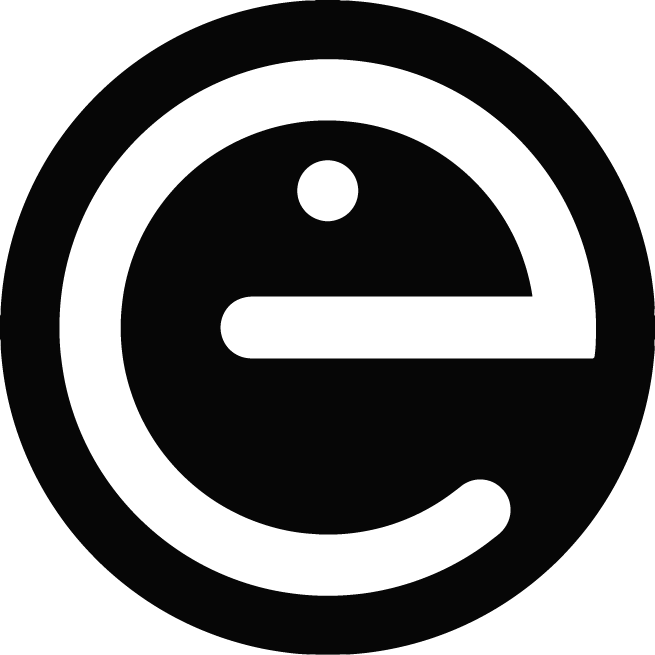 Bánhegyi GáborSzubcelluláris biokémia500 Ft.+ Eke A.-Kollai MárkFejezetek az élettan tantárgyból500 Ft.+ Enyedi-MocsaiOrvosi élettani gyakorlatok 3.000 Ft.+ Fábián TiborA fogpótlástan alapjai (spirálos)4.760 Ft.Fazekas ÁrpádMegtartó fogászat és endodoncia12.800 Ft.+ Hajdu FerencVezérfonal a neuroanatómiához3.000 Ft.Kóbor-Kivovich-HermannFogpótlástani anyagtan és odontotechnológia4.800 Ft.+ Monos EmilA vénás rendszer élettana 2. kiadás1.200 Ft.Monos EmilHemodinamika  A vérkeringés biomechanikája1.800 Ft.Móriczné Győrffy MáriaEnglish for Doctors + MP37.980 Ft.+ Prohászka Z.-Füst Gy. Dinya E.Biostatisztika a klinikumban4.200 Ft.Szigeti Gyula PéterSzervezetünk folyadékterei és a vér 500 Ft.csak Bánhegyi Gábor, Sipeki Szabolcs          Biokémia, molekuláris és sejtbiológia I. fejezet  2.125 Ft.csak Bánhegyi Gábor, Sipeki Szabolcs          Biokémia, molekuláris és sejtbiológia II. fejezet  2.415 Ft.csak Bánhegyi Gábor, Sipeki Szabolcs          Biokémia, molekuláris és sejtbiológia III. fejezet  1.860 Ft.+    E-könyvként is rendelhető. Bővebb információ honlapunkon: www.semmelweiskiado.huE-könyvként is rendelhető. Bővebb információ honlapunkon: www.semmelweiskiado.huE-könyvként is rendelhető. Bővebb információ honlapunkon: www.semmelweiskiado.huE-könyvként is rendelhető. Bővebb információ honlapunkon: www.semmelweiskiado.hucsak Csak E-könyvként rendelhető meg. A boltban fizethető készpénzzel és bankkártyával. A www.semmelweiskiado.hu honlapon bankkártyával fizethető. E-mail cím megadása KÖTELEZŐ. Ezzel az e-mail címmel kell a honlapon regisztrálni a letöltéshez.Csak E-könyvként rendelhető meg. A boltban fizethető készpénzzel és bankkártyával. A www.semmelweiskiado.hu honlapon bankkártyával fizethető. E-mail cím megadása KÖTELEZŐ. Ezzel az e-mail címmel kell a honlapon regisztrálni a letöltéshez.Csak E-könyvként rendelhető meg. A boltban fizethető készpénzzel és bankkártyával. A www.semmelweiskiado.hu honlapon bankkártyával fizethető. E-mail cím megadása KÖTELEZŐ. Ezzel az e-mail címmel kell a honlapon regisztrálni a letöltéshez.Csak E-könyvként rendelhető meg. A boltban fizethető készpénzzel és bankkártyával. A www.semmelweiskiado.hu honlapon bankkártyával fizethető. E-mail cím megadása KÖTELEZŐ. Ezzel az e-mail címmel kell a honlapon regisztrálni a letöltéshez.